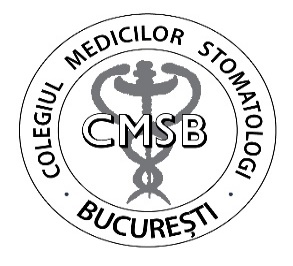     			 COLEGIUL MEDICILOR STOMATOLOGI BUCUREŞTIStr. Salcâmilor nr. 5, sector 2, 020721, BucureştiTel. +4021.210.12.53,Fax: +4021.210.12.54www.cmsb.ro,office@cmsb.roNotificare operator de date cu caracter personal nr. 4520CERERE DE AVIZAREA SOCIETĂŢII MEDICALE CU PERSONALITATE JURIDICĂ – SRL-Domnule Preşedinte,	Subscrisa ....................................................................................................................S.R.L. cu sediul social în..............................., str. ...................................................nr.........bloc........etaj......apartament..........sector ........ înregistrată la Registrul Comerţului cu nr. J.............../.........../.................... având codul fiscal..................................... prin administratorul/delegatul ......................................................................... (delegaţia nr. ...............din ....................) vă rugăm să ne aprobaţi eliberarea Certificatului de Avizare al Societăţii Medicale cu Personalitate Juridică ..................................................................................................................S.R.L.în specialităţile : ..............................................................................................................................................................................................................................................................................competenţele: .................................................................................................................................................................................................................................................................................Activităţile medicale se vor desfăşura în specialităţile şi competenţele mai sus menţionate la următoarele sedii : ..........................................................................................................................................................................................................................................................................................................Nr. unituri: ……………Tel. reprezentant legal (medic stomatolog)	 La prezenta anexez documentele necesare si complete pentru obţinerea acestui aviz.Declar pe propria răspundere că acest cabinet îndeplinește cerințele legale cu privire la dotarea minima.Mă oblig să aduc la sediul Colegiului Medicilor Stomatologi București o copie după Certificatul de înregistrare în Registrul Unic al Cabinetelor Medicale în cel mai scurt timp de la obținerea acestuia.	Data:                          								Semnătura:	____________								______________